MONTANA COMPREHENSIVE CANCER CONTROL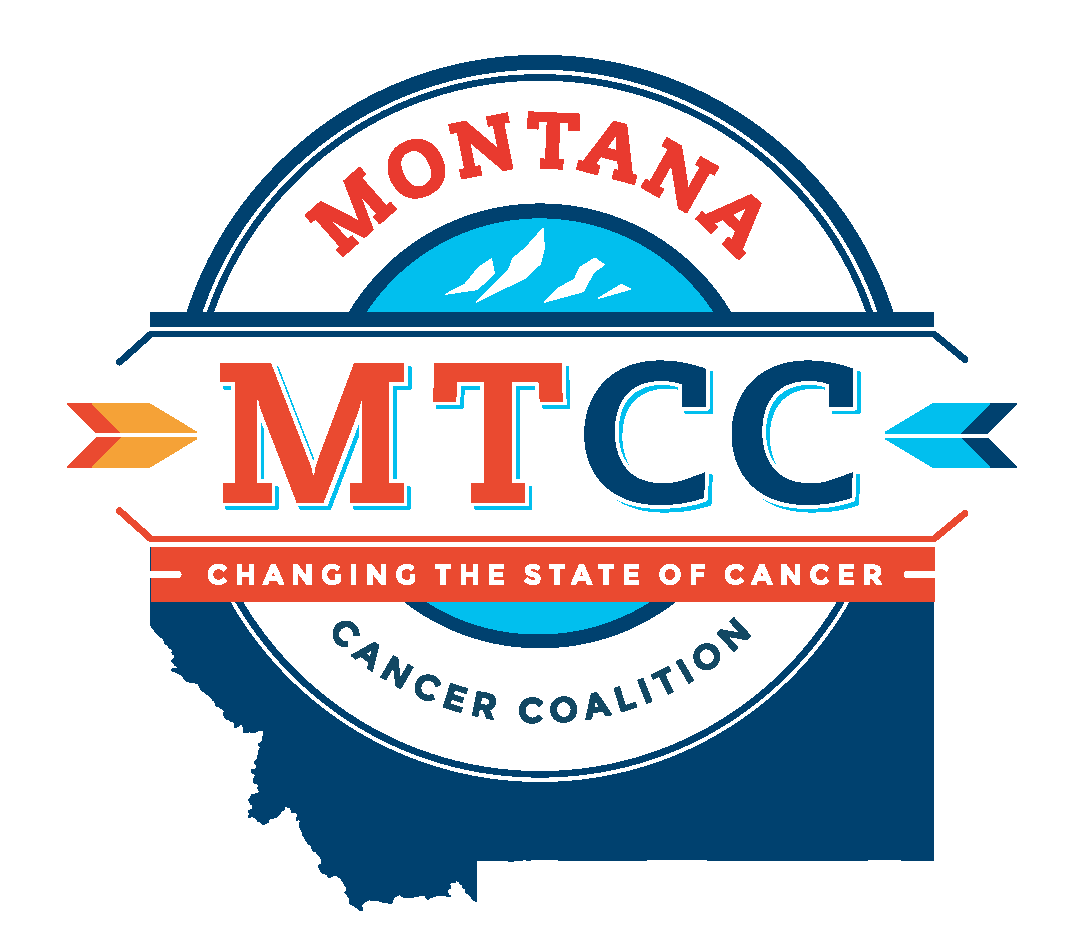 2016-2021 PLAN GOALS AND OBJECTIVESPrevention Goal:  Prevent cancer from occurring.Objectives:  Reduce the proportion of adolescents who use artificial sources of ultraviolet (UV) light for tanning.Increase the number of statewide, regional, and tribal organizations that implement sun safety practices.  Increase the number of adolescents fully immunized against human papillomavirus.Decrease the prevalence of commercial tobacco use and exposure to second hand smoke by working with the Montana Tobacco Use Prevention Program (MTUPP) and other tobacco prevention partners.Support the work of the MTUPP to reduce the impact of tobacco use on cancer risk.Decrease prevalence of overweight and obese individuals through physical activity, nutrition and health promotion/improvement interventions. Early Detection	Goal:  Detect cancer at its earliest stages.  Objectives: Increase screening using nationally recognized guidelines for breast, cervical, colorectal, and lung cancers.Increase the number of men who recognize the need for an informed decision-making discussion with their providers regarding prostate cancer screening and treatment.Increase the use of hereditary cancer risk assessment through genetic counseling and appropriate genetic testing.Treatment and Research 	Goal:  Diagnose and treat all patients using the most effective patient and family-centered care.Objectives: Increase availability of and access to diagnostic and cancer treatment modalities.Increase the percentage of cancer patients who are annually accrued to clinical trials.Quality of Life and Survivorship	Goal:  Enhance survivorship and quality of life for every person affected by cancer.  Objectives:Increase the number of cancer survivors who receive a comprehensive care summary and follow-up plan after completing treatment.Increase the number of cancer patients, families and caregivers who are connected with psychosocial and rehabilitation services.Improve availability of palliative care and hospice services.Increase the use of advanced care plans.Pediatric CancerGoal:  Ensure childhood cancer patients are provided patient-centered treatment and survivorship services that improve quality of life.   Objectives:Increase Montana’s capacity to provide continuum of care for youth with cancer, from diagnosis through long-term survivorship.Increase education to schools, families, primary care providers, health departments, Indian Health Services and Tribal Health Care on the physical, emotional and cognitive impact of childhood cancer.Increase the number of psychosocial support opportunities in Montana for youth and families.Across the Spectrum of CareGoal:  The Montana Cancer Coalition has an active and diverse membership, dedicated to cancer prevention, early detection, treatment and research, quality of life and survivorship, and pediatric cancer across Montana. Objectives:  Improve healthcare and cancer care access for American Indians in Montana, on and off the Reservations, and in Urban Centers. Develop and maintain an online Montana Cancer Resource Guide (MTCRG).Develop unity in leadership of the coalition; develop a diverse membership that is capable of implementing the objectives of the 2016-2021 Comprehensive Cancer Control (CCC) Plan.